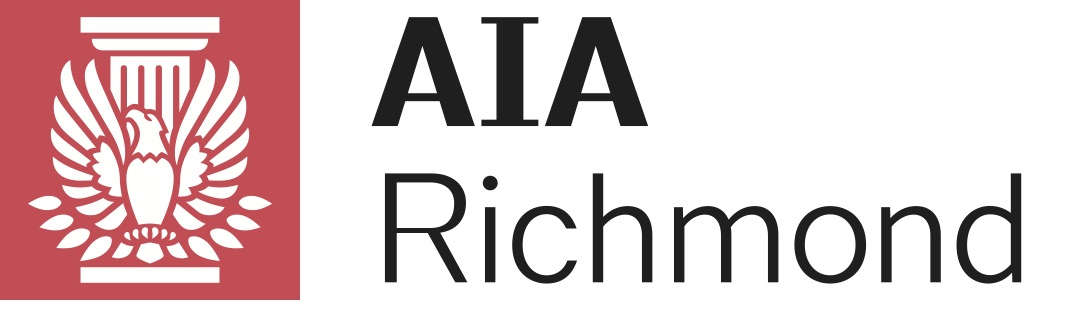 2016 Honors and Awards Entry FormProject Name: ________________________________________________________________________________ Applicant Name: _________________________________ Signature: _______________________________Firm Name: ______________________________________ Date: _____________________________________Address: _____________________________________________________________________________________________ Phone: ___________________________________________Email: ____________________________________________Entry Fee: $50Please enclose check made payable to AIA Richmond and submit to the following address:AIA Richmond Design Awards Committee
Attn: Jeanne LeFeverGlave & Holmes Architecture
2101 East Main StreetRichmond, VA 23223